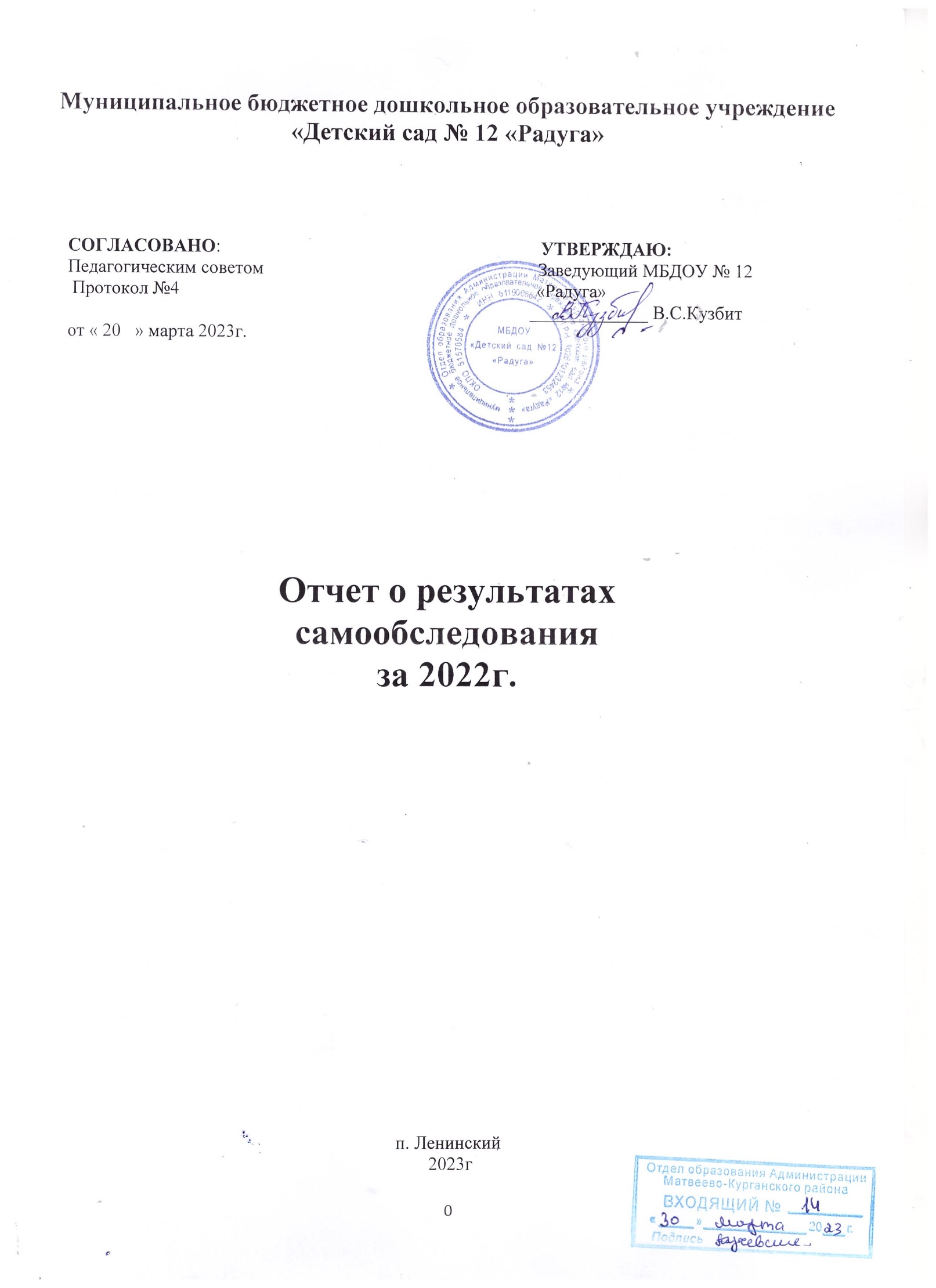 Содержание отчетаОбщие сведения об образовательной организации………………………………  1I. Аналитическая часть……………………………….………………….……...….  22. Система управления организации…………………………………..………........23.  Оценка образовательной деятельность……………………………………….... 54. Оценка содержания и качества подготовки воспитанников……………….….. 75. Состояние воспитательной работы…………………………………………..….. 86. Оценка функционирования внутренней системы оценки качестваобразования…………………………………………………………………………   9 7. Оценка кадрового обеспечения………………………………………………… 10          8.Оценка учебно-методического и библиотечно-информационного обеспечения…………………………………………………………………………  119. Оценка материально-техническая база……………………….………………….1110. Информация о показателях деятельности дошкольной образовательной организации, подлежащей самообследованию……………………………………1411. Общие выводы по итогам самообследования………………………………….19ОЦЕНКА ОРГАНИЗАЦИОННО-ПРАВОВОГО ОБЕСПЕЧЕНИЯ ДЕЯТЕЛЬНОСТИ. Муниципального бюджетного дошкольного образовательного учреждения «Детский сад № 12 «Радуга» п. Ленинский, Матвеев Курганского района, Ростовской области общеразвивающего вида за 2022г.ВведениеСамообследование муниципального бюджетного дошкольного образовательного учреждения «Детский сад № 12 «Радуга» п. Ленинский, Матвеев Курганского района, Ростовской области общеразвивающего видапроведено в соответствии с Порядком проведения обследования образовательной организации, утверждённого приказом МО и Н РФ от 10.12.2013 г. №1324 «Об утверждении показателей деятельности образовательной организации, подлежащей самообследованию», Приказом МО и Н РФ от 14.06.2013 г. № 462 «Об утверждении порядка проведения образовательной организацией», «Положением о порядке подготовки самообследования в МБДОУ «Детский сад № 12 «РадугаЦелью детского сада является: - реализация основной общеобразовательной программы дошкольного образования в пределах федеральных государственных образовательных стандартов; - присмотр и уход за детьми; -осуществление обучения и воспитания в интересах личности, общества, государства, присмотр и уход за детьми; - формирование общей культуры личности; - воспитание интеллектуальных, нравственных, эстетических качеств обучающихся, гражданственности, патриотизма, целеустремленности, трудолюбия, уважения к правам и свободам человека, любви к окружающей природе, Родине, семье; -обеспечение охраны и укрепления здоровья, прав и свобод обучающихся; создание благоприятных условий для разностороннего развития личности.Аналитическая частьI. Общие сведения об образовательной организации  2. Оценка системы управления МБДОУУправление детским садом осуществляется в соответствии с действующим законодательством и уставом Детского сада. Управление Детским садом строится на принципах единоначалия и коллегиальности. Коллегиальными органами управления являются: педагогический совет, общее собрание работников. Единоличным исполнительным органом является руководитель – заведующий. Органы управления, действующие в Детском саду                                Модель управления образовательным процессомв МБДОУ «Детский сад 12 «Радуга»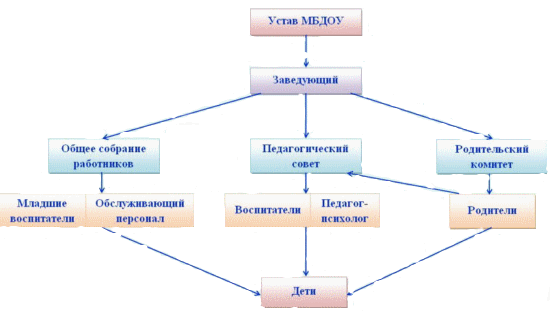                                                           Функции органов управления.Вывод: управление в МДОУ осуществляется в соответствии с действующимзаконодательством на основе принципов единоначалия и коллегиальности. Механизмуправления МДОУ обеспечивает его стабильное функционирование, взаимосвязь всехструктурных подразделений. В МДОУ реализуется возможность участия в его управлении всех участников образовательного процесса.3. Оценка образовательной деятельности       Содержание образовательного процесса определяется основной образовательной программой дошкольного образования. ООП принята на педагогическом совете Учреждения, протокол от 05.12.2021 № 1; утверждена приказом заведующего Учреждением от 08.08.2021 № 19   Основная образовательная программа, реализуемая Учреждением, обеспечивает разностороннее развитие детей в возрасте от 2 до 7 лет с учетом их возрастных и индивидуальных особенностей по основным направлениям – физическому, социально- коммуникативному, познавательному, речевому и художественно-эстетическому. Программа обеспечивает достижение воспитанниками ДОУ готовности к школе. ООП составлена в соответствии с ФГОС дошкольного образования, с учетом программы «Радуга» авторы Т.Н. Доронова, С.Г. Якобсон, Е.В. Соловьева, Т.И. Гризик, В.В. Гербова. Организация образовательного процесса в МБДОУ регламентируется годовым планом, календарным учебным графиком, перспективными и календарными планами воспитательной–образовательной работы. В МБДОУ функционирует 1 разновозрастная групп с 2  до 7 лет. Списочный состав детей 2022 уч. г. – 11 воспитанника. Количество и соотношение возрастной группы определяется исходя из предельной наполняемости и гигиенического норматива площади на одного ребёнка в соответствии с требованиями санитарно-эпидемиологических правил и норм.В основе образовательного процесса лежит взаимодействие педагогического персонала, администрации и родителей. Основными участниками образовательного процесса являются дети, родители, педагоги. МБДОУ функционирует в режиме 5 дневной рабочей недели.Образовательный процесс осуществляется по двум режимам - с учетом теплого и холодного периода года. Созданы условия для разностороннего развития детей с 2 до 7 лет - детский сад оснащен оборудованием для разнообразных видов детской деятельности в помещении и на участках с учетом финансовых возможностей МБДОУ.Содержание программы представлено по пяти образовательным областям, заданным ФГОС ДО: социально-коммуникативное, познавательное, речевое, художествен - эстетическое и физическое развитие.Основные формы организации образовательного процесса:совместная деятельность взрослого и воспитанников в рамках непосредственно образовательной деятельности по освоению основной общеобразовательной программы и при проведении режимных моментов, самостоятельная деятельность воспитанников.Образовательная деятельность с детьми строится с учётом индивидуальных особенностей детей и их способностей. Выявление и развитие способностей воспитанников осуществляется в любых формах образовательного процесса.Общий объем обязательной части программы составляет не менее 80% времени и рассчитан в соответствии с возрастом воспитанников, основными направлениями их развития, спецификой дошкольного образования и включает время, отведенное на:образовательную деятельность, осуществляемую в процессе организации различных видов детской деятельности;образовательную деятельность, осуществляемую в ходе режимных моментов;самостоятельную деятельность;взаимодействие с семьями детей.Образовательная деятельность организуется на основе комплексно-тематического планирования.Организация питания в МБДОУ соответствует санитарно-эпидемиологическим правилам и нормативам. В МБДОУ организовано 4-х разовое питание. Питание организовано в соответствии с примерным десятидневным меню, составленным с учетом рекомендуемых среднесуточных норм питания для одной возрастной категории: для детей для детей от 2 до 7 лет.На основании утвержденного примерного меню ежедневно составляется меню установленного образца с указанием выхода блюд для детей разного возраста. На каждое блюдо заведена технологическая карта.Выдача готовой пищи осуществляется только после проведения приемочного контроля бракеражной комиссией в составе  повара, заведующей.Вывод: Учебный процесс в МБДОУ организован в соответствии с требованиями, предъявляемыми законодательством к дошкольному образованию и направлен на сохранение и укрепление здоровья воспитанников, предоставление равных возможностей для полноценного развития каждого ребёнка.Оценка содержания и качества подготовки воспитанников       Реализация образовательной программы предполагает оценку индивидуального развития детей. Такая оценка производится педагогами в рамках педагогической диагностики в соответствии с Федеральным государственным образовательным стандартом дошкольного образования. Приказ Минобрнауки России от 17 октября 2013г.№1155, п.3.2.3.Педагогическая диагностика (мониторинг) проводится 2 раза в учебном году, в сентябре и мае. Система педагогической диагностики (мониторинга) осуществляется в соответствии с ФГОС ДО и обеспечивает комплексный подход к оценке индивидуальных достижений детей, позволяет осуществлять оценку динамики их достижений в соответствии с реализуемой программой дошкольного образования. Разработаны диагностические карты освоения основной образовательной программы в каждой возрастной группе. В процессе проведения используются следующие методы: наблюдение за детьми в повседневной жизни, в процессе непосредственной образовательной деятельности; анализ продуктов детской деятельности; беседы; игровые ситуации. Диагностика оценивается тремя уровнями: низкий, средний, высокий.В 2022 учебном году в дошкольном учреждении функционировала разновозрастных группа, которые посещало   11 детей. Обобщенные результаты усвоения образовательной программы на конец учебного года.                          Сводная таблица по усвоению программного материалаПоказатели представлены в %    По результатам виден уровень знаний детей по разделам программы, дети в целом успешно освоили  программный материал, их знания, умения и навыки соответствуют возрастным требованиям. Высокие и средние результаты достигнуты в области «Социально-коммуникативное развитие», «Художественно – эстетическое развитие», «Физическое развитие» Однако если провести сравнительный анализ среди показателей на конец учебного года остаются высокий и средний уровни по образовательным областям «Социально-коммуникативное», «Художественно-эстетическое, «Физическое развитие» педагогам следует уделить внимание на обучающихся с низким уровнем по образовательным областям. Запланировать индивидуальную работу, обратить внимание на тех детей, которые нуждаются в помощи специалистов.    Анализ посещения  занятий  показывает, что педагоги  недостаточно внимание уделяют речевому развитию. Западает развитие связной речи, умению составлять рассказы по сюжетным картинам, работа со словом. В следующем учебном году следует пристальное внимание уделить речевому развитию. Разработать ряд семинаров, консультаций в данном направлении, запланировать открытые просмотры образовательной деятельности. - оценка развития детей подготовительной подгруппыНа современном этапе дошкольного  образования и требований, выдвигаемых школой перед первоклассником, акцент со знаний, умений и навыков переносится на формирование общей культуры, развитие качеств, формирование предпосылок учебной деятельности, обеспечивающих социальную успешность. Психологическая диагностика уровня готовности детей к обучению в школе выявила следующие данные:Таблица результатов готовности детей к школе 2022г.В мае 2022 года педагоги детского сада проводили обследование воспитанников подготовительной группы на предмет оценки  предпосылок к учебной деятельности в количестве 4 человек. Задания позволили оценить уровень сформированности предпосылок к учебной деятельности. Возможность работать в соответствии с фронтальной инструкцией (удержание алгоритма деятельности), умение самостоятельно действовать по образцу и осуществлять контроль, обладать определенным уровнем работоспособности, а также вовремя остановиться в выполнении того или иного задания и переключиться на выполнение следующего, возможностей распределения и переключения внимания, работоспособности, темпа, целенаправленности деятельности и самоконтроля.Результаты педагогического анализа показывают преобладание детей с высоким и средним уровнями развития при прогрессирующей динамике на конец учебного года, что говорит о результативности образовательной деятельности в детском саду.Состояние воспитательной работы. В детском саду реализуется рабочая программа воспитания и календарный план воспитательной работы, которые являются частью основной образовательной программы дошкольного образования МБДОУ. Программа воспитания направлена на решение вопросов гармоничного социально-коммуникативного развития детей дошкольного возраста. Первые годы реализации программы показали, что родители выражают удовлетворенность воспитательным процессом в детском саду, охотно идут на сотрудничество, активно принимают участие в воспитательно-образовательном процессе. Активно участвовали в акциях, посвященных Дню Победы, Дню защитника Отечества. Уделялось внимание мероприятиям экологической направленности в рамках всероссийского проекта «Эколята - молодые защитники природы»..	               6. Оценка функционирования внутренней системы оценки     
                            качества образования	В МБДОУ утверждено положение о внутренней системе оценки качества образования. Целью системы оценки качества образования является установление соответствия качества дошкольного образования в МБДОУ федеральному государственному образовательному стандарту дошкольного образования. Реализация внутренней системы оценки качества образования осуществляется в МБДОУ на основе внутреннего контроля и мониторинга. Внутренний контроль осуществляется в виде плановых или оперативных проверок и мониторинга. Контроль в виде плановых проверок осуществляется в соответствии с утверждённым годовым планом, который доводится до всех членов педагогического коллектива. В годовом плане детского сада предусматривается периодичность проведения контроля и мероприятий по его осуществлению. Результаты внутреннего контроля оформляются в виде справок, отчётов. Вопросы по итогам контрольной деятельности рассматриваются на заседаниях педагогического совета, административных совещаниях, педагогических часах.   При проведении внутренней оценке качества образования изучается степень удовлетворённости родителей качеством и условиями образования в МБДОУ на основании анкетирования либо опроса родителей. С целью информирования родителей об организации образовательной деятельности в МБДОУ оформлены информационные стенды, информационные уголки для родителей в группах, проводятся совместные мероприятия детей и родителей, праздники, досуги и др. Таким образом, в МБДОУ определена система оценки качества образования и осуществляется планомерно в соответствии с годовым планом работы и локальными нормативными актами.    В 2022 году в детском саду проведена независимая оценка качества условий осуществления образовательной деятельности (далее – НОКУ ООД). Это оценочная процедура, которая проводится в целях предоставления участникам образовательных отношений информации об уровне организации работы по реализации образовательных программ на основе общедоступной информации. Результаты опроса по разделу «удовлетворённость условиями осуществления образовательной деятельности в МБДОУ показывают, что респонденты высоко оценивают следующие параметры:- готовность рекомендовать МБДОУ родственникам и знакомым – оценка удовлетворённости-90%;- удовлетворённость удобством графика работы – оценка удовлетворённости-90%;- удовлетворённость в целом условиями оказания образовательных услуг в МБДОУ – оценка удовлетворённости-100%;- показатели восприятия опрошенными получателями образовательных услуг доброжелательности и вежливости работников МБДОУ – оценка удовлетворённости составляет 90%.    Таким образом, по данным социологического опроса, потребители услуг высоко оценивают открытость и доступность информации о МБДОУ, комфортность условий предоставления услуг, на высоком уровне оценивают доброжелательность и вежливость работников МБДОУ, демонстрируют высокую степень удовлетворенности условиями оказания услуг.	7. Оценка кадрового обеспеченияВ МБДОУ «Детский сад № 12 «Радуга» следующий руководящий и педагогический кадровый состав: Заведующая ДОУ;воспитатели -1; музыкальный руководитель-1; Стаж работыУровень квалификацииУровень образования Все педагоги своевременно прошли курсы повышения квалификации в соответствии с графиком.  Вывод: Образовательная деятельность в МБДОУ организована в соответствии с требованиями, предъявляемыми законодательством к дошкольному образованию и направлена на сохранение и укрепление здоровья воспитанников, предоставление равных возможностей для полноценного развития каждого ребёнка. Педагоги обладают основными компетенциями, необходимыми для создания условий развития детей в соответствии с ФГОС ДО. .            8. Оценка учебно-методического и библиотечно-информационного 
               обеспечения В детском саду библиотека является составной частью методической службы. Библиотечный фонд представлен методической литературой по всем образовательным областям основной общеобразовательной программы, детской художественной литературой, периодическими изданиями, а также другими информационными ресурсами на различных электронных носителях. В разновозрастной группе имеется банк необходимых учебно-методических пособий, рекомендованных для планирования воспитательно-образовательной работы в соответствии с обязательной частью ООП. Оборудование и оснащение достаточно для реализации образовательных программ. В МБДОУ имеются 2 ноутбука подключенных к сети «Интернет». Между МБДОУ и компанией ОАО «Ростелеком» заключен договор на оказание услуг связи и услуг связи по передаче данных. Однако воспитатели ещё недостаточно оснащены компьютерным оборудованием. Таким образом, в Детском саду учебно-методическое и информационное обеспечение достаточное для организации образовательной деятельности и эффективной реализации образовательных программ.9. Оценка материально-технической базы.МБДОУ «Детский сад №12 «Радуга» располагается в помещении площадью 234 квадратных метров. По нормативу согласно (Санитарно-эпидемиологическим требованиям к устройству, содержанию и организации режима работы в дошкольных организациях (СанПиН 2.4.1.3049-13 от 15.05.2013г.) и Приказа «Об утверждении СанПиН 2.4.1.3049-13» № 26 от 15.05.2013г) рассчитано на 1 разновозрастную группу, на 23 места. Материально-технические условия детского сада в основном соответствуют требованиям.В ДОУ имеются специальные помещения:⚜ Спальные комнаты⚜ Кабинет заведующего⚜ Групповая комната;⚜ Приемная;⚜ Туалетная;⚜ Пищеблок;⚜ Прачечная.На участке детского сада находятся:⚜ Прогулочные беседки;⚜ Спортивная площадка;⚜ Котельная пристроена к детскому садуМатериально-техническая база МБДОУ позволяет создать условия для творческой деятельности каждого ребенка, решать стоящие перед коллективом воспитательно-образовательные задачи.Предметно-развивающее пространство организовано с целью предоставления детям возможностей для активной целенаправленной и разнообразной деятельности, в основном обеспечивает эмоциональное благополучие детей. Рационально используются все помещения групп и детского сада. В группе для организации жизнедеятельности детей и оборудованы:⚜ уголок детского творчества;⚜ уголок уединения;⚜ уголок природы;⚜ спортивный уголок;⚜ театральный уголок;⚜ книжный уголок;⚜ игровые уголки для мальчиков и девочек;⚜ уголок детского экспериментирования.Помещения поддерживаются в хорошем санитарном и эстетическом состоянии, постоянно пополняется и обновляется их содержание. Структура предметно-развивающего пространства помогает установить необходимый баланс между занятиями, самостоятельной игрой и творческим видом продуктивной деятельности. Дети могут получить из предметно-развивающего пространства МБДОУ информацию, необходимую для осуществления всех видов деятельности, позволяющую воспитанникам развиваться, проявлять свою индивидуальность, реализовывать свое собственное «Я». Больше внимания уделяется созданию условий для пробуждения исследовательского интереса, любознательности и экспериментирования.В оборудовании микросреды педагоги проявляют творческий подход, высокую изобретательность, при этом удовлетворяется потребность детей участвовать в совместной деятельности и, вместе с тем, побыть одному.Материально-техническая база соответствует нормативным требованиям и позволяет в полном объеме реализовывать Образовательную программу. Ведется планомерная работа по совершенствованию материально-технических условий в Детском саду.Согласно плану развития материально – технической базы был проведен косметический ремонт в групповом помещение, пищеблоке, спальнях и коридорах. Проведена работа по благоустройству территории (покраска оборудования). Приобретены игровое, развивающее оборудование для групповой комнаты, постоянно приобретались хозяйственные товары (моющие средства), была закуплена столовая и кухонная посуда.Участок озеленен деревьями и кустарниками, имеется цветник. На площадке есть песочница, стенка для выполнения основных движений. 10. Информация о показателях деятельности дошкольной образовательной организации, подлежащей самообследованиюпо состоянию на 30.12.2022г.11. Общие выводы по итогам самообследованияАнализ деятельности за 2022 год показал стабильный уровень функционирования ДОУ. В 2023 году планируется продолжать совершенствовать материально-техническую базу ДОУ, продолжать обогащать предметно - развивающую среду, обеспечивать непрерывный рост профессионализма педагогов через прохождение курсовой подготовки, аттестацию, предоставления педагогического опыт педагогическому сообществу.Необходимо продолжать работу по совершенствованию навыков и умений через различные виды деятельности, их интеграцию, индивидуальную работу, совместную деятельность с родителями, обратив внимание на физическое, познавательно - исследовательское и речевое развитие, продолжать работу по созданию условий поддержки детской инициативы.Планы развития:1.Увеличить количество дето-дней за счёт уменьшения пропусков без уважительнойпричины.2. Повышать профессиональное мастерство педагогов через участие в конкурсахразличного уровня.3. Продолжить оснащение педагогического процесса программно-методическимикомплектами.4. Продолжать активное сотрудничество с родителями воспитанников с целью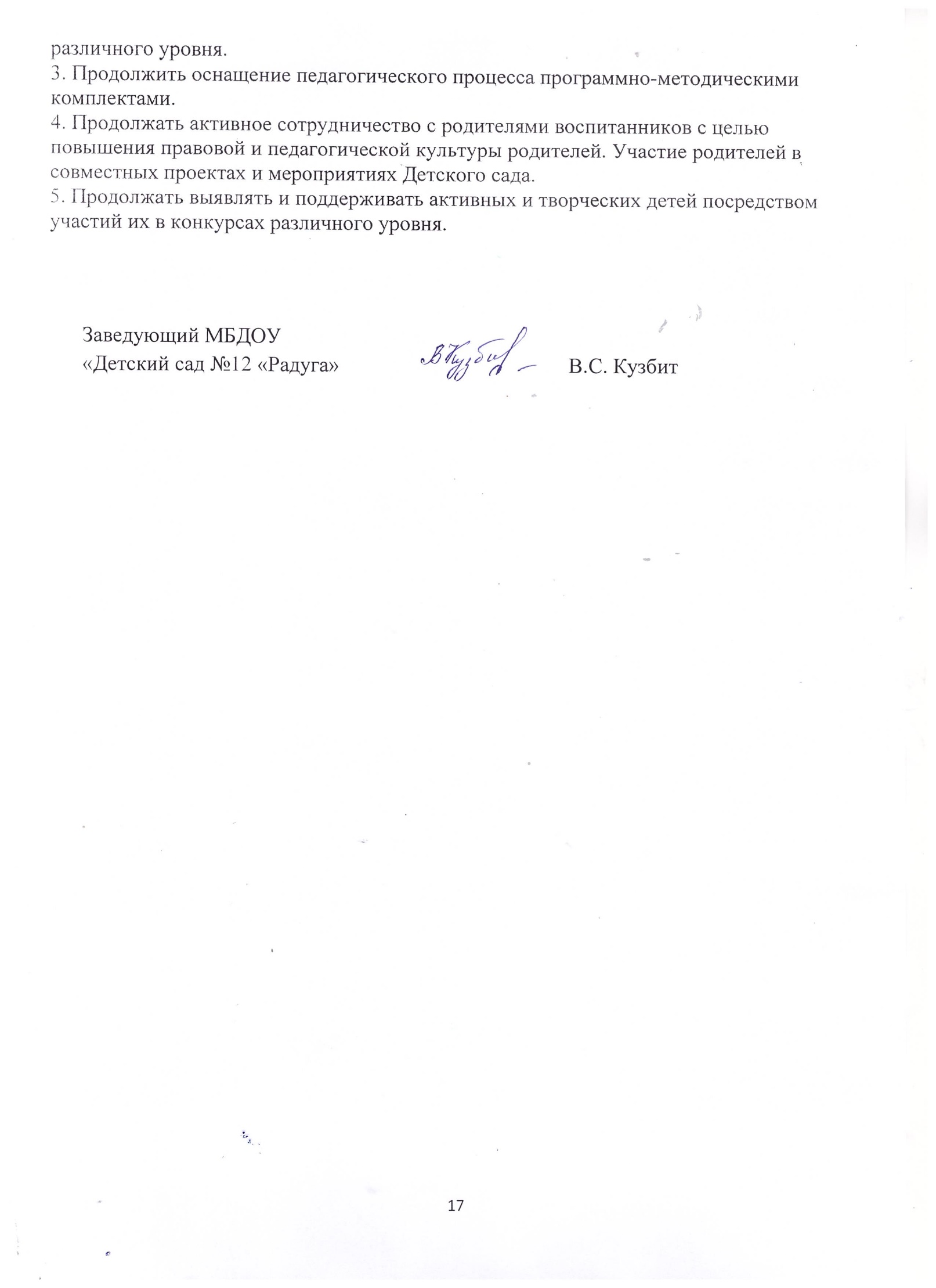 Наименование образовательной 
организацииМуниципальное бюджетное дошкольное образовательное учреждение «Детский сад №12 «Радуга» (МБДОУ «Детский сад №12 «Радуга»Руководитель       Вера Станиславовна Кузбит    Адрес организации346680, Ростовская область, Матвеево-Курганский район, п. Ленинский ул. Центральная,45.Телефон, факс 8(863) 41-3-36-33Адрес электронной почтыmk_raduga_12@ mail.ruУчредительОтдел образования Администрации Матвеево Курганского районаДата создания1959 год.Лицензия От 18.07.2013г. № 0000811, бессрочноНаименование органаФункцииЗаведующий - представляет интересы Детского сада во всех отечественных и зарубежных организациях, государственных и муниципальных органах; - совершает сделки от имени Детского сада, заключает договоры, в том числе трудовые, выдаёт доверенности; - обеспечивает соблюдение законности в деятельности Детского сада; - организует работу по реализации решений Управляющего совета Детского сада; - пользуется правом распоряжения имуществом и средствами Детского сада в пределах, установленных законодательством в сфере образования и настоящим Уставом; - издает приказы и дает указания, обязательные для исполнения всеми работниками Детского сада; - разрабатывает локальные акты Детского сада, представляет их на согласование Управляющему совету Детского сада, а после согласования утверждает; - утверждает Правила внутреннего трудового распорядка Детского сада с учетом мнения профсоюзного комитета; - утверждает структуру, штатное расписание Детского сада, план финансово-хозяйственной деятельности, годовую бухгалтерскую отчетность и регламентирующие деятельность Детского сада, внутренние документы; - утверждает образовательные программы Детского сада; -формирует контингент обучающихся; - утверждает графики работы и расписание занятий обучающихся; - распределяет обязанности между работниками Детского сада, утверждает должностные инструкции; - утверждает учебную нагрузку педагогических работников, устанавливает ставки и должностные оклады работников Детского сада в пределах финансовых средств Детского сада с учётом ограничений, установленных действующими нормативами; - назначает и освобождает от должности работников, заключает с ними трудовые договоры, осуществляет прием на работу, увольнение и перевод работников с одной должности на другую в соответствии со статьями Трудового Кодекса РФ; - определяет при приеме на работу должностные обязанности работников; -устанавливает заработную плату, выплаты компенсационного и стимулирующего характера; - применяет меры поощрения и привлекает к дисциплинарной и иной ответственности работников Детского сада; - решает другие вопросы текущей деятельности. Педагогический советОсуществляет текущее руководство образовательной деятельностью Детского сада, в том числе рассматривает вопросы: - обсуждение и выбор различных вариантов содержания образования, форм и методов образовательного процесса и способов их реализации; - принятие локальных актов; - обсуждение принимаемых образовательных программ, в т. ч. всех их компонентов; - организация работы по повышению квалификации педагогических работников, развитию их творческих инициатив; - принятие решения о представлении к награждению педагогических работников Детского сада; - обсуждение режимных моментов деятельности Детского сада; - выборы представителей педагогического коллектива в управляющий совет Детского сада; - заслушивание сообщений администрации Детского сада по вопросам учебно-воспитательного характера; - осуществление иных полномочий в соответствии с законодательством в сфере образования. Общее собрание 
работников-принятие Правил внутреннего трудового распорядка Детского сада, положения об оплате труда работников и иных локальных нормативных актов в соответствии с установленной компетенцией по представлению заведующего Детского сада; - принятие решения о необходимости заключения коллективного договора; - внесение предложений в план развития Детского сада, в т. ч. о направлениях образовательной деятельности и иных видах деятельности Детского сада; - поручение представления интересов работников профсоюзной организации либо иному представителю; - принятие коллективного договора; - заслушивание ежегодного отчета профсоюзной организации (либо иного представителя работников) и администрации Детского сада о выполнении коллективного договора; - определение численности и срока полномочий комиссии по трудовым спорам, избрание ее членов; - избрание представителей трудового коллектива в органы управления Детского сада; -выдвижение коллективных требований работников Детского сада и избрание полномочных представителей для участия в решении коллективного трудового спора; - принятие решения об объявлении забастовки и выборы органа, возглавляющего забастовку; -создание необходимых условий, обеспечивающих безопасность обучения, воспитания детей; -ходатайство о награждении работников Детского сада; -решение других вопросов текущей деятельности Детского сада. УровеньФиз. развитиеФиз. развитиеСоц. Коммуникативное развитиеСоц. Коммуникативное развитиеПознавательное развитиеПознавательное развитиеРечевое развитиеРечевое развитиеХуд. – эстет развитиеХуд. – эстет развитиеУровеньсмсмсмсмсмВысокий174573211231323541Средний51486757796272656254Низкий32726111051512335Группа Кол-водетейГШУГШНГШгр.425%75%-Всего	пе-дагоговОт 2 до 5 летОт 5 до 15летСвыше 15 летКоличество,%2/100002/100Всего педагоговвсегоВысшая квалификационная	категория1 квалификационная категорияБез категорииКоличество,%2/1001/50%1/50%Всего педаго-говВсего педаго-говВысшееСредне - профес-сиональноеБез образованияКоличество/%2/10002/1000/0.№п/пПоказателиЕдиница измеренияКалендарный годКалендарный годДинамика +/-№п/пПоказателиЕдиница измерения20212022Динамика +/-1Образовательная деятельностьОбразовательная деятельностьОбразовательная деятельностьОбразовательная деятельностьОбразовательная деятельность1.1Общая численность воспитанников, осваивающих образовательную программу дошкольного образования, в том числе:человек1411-1.1.1В режиме полного дня (8 - 12 часов)человек1411-1.1.2В режиме кратковременного пребывания (3 - 5 часов)человек001.1.2В семейной дошкольной группечеловек001.1.4В форме семейного образования с психолого-педагогическим сопровождением на базе дошкольной образовательной организациичеловек001.2Общая численность воспитанников в возрасте до 3 летчеловек111.3Общая численность воспитанников в возрасте от 3 до 8 летчеловек1310-1.4Численность/удельный вес численности воспитанников в общей численности воспитанников, получающих услуги присмотра и ухода:человек/%13/10011/100-1.4.1В режиме полного дня (8 - 12 часов)Человек/%13/10011/100-1.4.2В режиме продленного дня (12 - 14 часов)Человек/%0/00/01.4.3В режиме круглосуточного пребыванияЧеловек/%0/00/01.5Численность/удельный вес численности воспитанников с ограниченными возможностями здоровья в общей численности воспитанников, получающих услуги:Человек/%0/00/01.5.1По коррекции недостатков в физическом и (или) психическом развитииЧеловек/%0/00/01.5.2По освоению образовательной программы дошкольного образованияЧеловек/%0/00/01.5.3По присмотру и уходуЧеловек/%0/01.6Средний показатель пропущенных дней при посещении дошкольной образовательной организации по болезни на одного воспитанникадней22,7-1.7Общая численность педагогических работников, в том числе:человек21-1.7.1Численность/удельный вес численности педагогических работников, имеющих высшее образованиеЧеловек/%1/5001.7.2Численность/удельный вес численности педагогических работников, имеющих высшее образование педагогической направленности (профиля)Человек/%1/5001.7.3Численность/удельный вес численности педагогических работников, имеющих среднее профессиональное образованиеЧеловек/%1/501/1001.7.4Численность/удельный вес численности педагогических работников, имеющих среднее профессиональное образование педагогической направленности (профиля)Человек/%1/501/100+1.8Численность/удельный вес численности педагогических работников, которым по результатам аттестации присвоена квалификационная категория, в общей численности педагогических работников, в том числе:Человек/%1/501/100-1.8.1ВысшаяЧеловек/%01/100+1.8.2ПерваяЧеловек/%1/5001.9Численность/удельный вес численности педагогических работников в общей численности педагогических работников, педагогический стаж работы которых составляет:Человек/%1.9.1До 5 летЧеловек/%0/00/01.9.2Свыше 30 летЧеловек/%001.10Численность/удельный вес численности педагогических работников в общей численности педагогических работников в возрасте до 30 летЧеловек/%0/00/01.11Численность/удельный вес численности педагогических работников в общей численности педагогических работников в возрасте от 55 летЧеловек/%001.12Численность/удельный вес численности педагогических и административно-хозяйственных работников, прошедших за последние 5 лет повышение квалификации/профессиональную переподготовку по профилю педагогической деятельности или иной осуществляемой в образовательной организации деятельности, в общей численности педагогических и административно-хозяйственных работниковЧеловек/%2/1001/1001.13Численность/удельный вес численности педагогических и административно-хозяйственных работников, прошедших повышение квалификации по применению в образовательном процессе федеральных государственных образовательных стандартов в общей численности педагогических и административно-хозяйственных работниковЧеловек/%2/1001/1001.14Соотношение "педагогический работник/воспитанник" в дошкольной образовательной организацииЧеловек/человек2/71/11-1.15Наличие в образовательной организации следующих педагогических работников:1.15.1Музыкального руководителяДа/нетДаДа1.15.2Инструктора по физической культуреДа/нетНетНет1.15.3Учителя-логопедаДа/нетНетНет1.15.4ЛогопедаДа/нетНетНет1.15.5Учителя-дефектологаДа/нетНетНет1.15.6Педагога-психологаДа/нетНетНет2ИнфраструктураИнфраструктураИнфраструктураИнфраструктураИнфраструктура2.1Общая площадь помещений, в которых осуществляется образовательная деятельность, в расчете на одного воспитанникакв.м882.2Площадь помещений для организации дополнительных видов деятельности воспитанниковКв.м002.3Наличие физкультурного залаДа/нетНетНет2.4Наличие музыкального залаДа/нетНетНет2.5Наличие прогулочных площадок, обеспечивающих физическую активность и разнообразную игровую деятельность воспитанников на прогулкеДа/нетДаДа